ИНФОРМАЦИЯ О ПОСТУПЛЕНИИ НА ПОДГОТОВИТЕЛЬНОЕ ОТДЕЛЕНИЕ БГПУ им. М. Акмуллы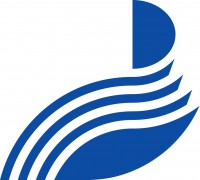 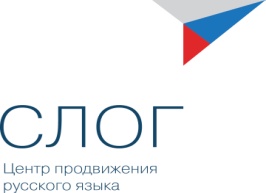 Иностранные граждане могут поступить в российский вуз, изначально не зная русского языка. Для этого перед основным курсом бакалавриата, магистратуры или аспирантуры нужно пройти годовую программу обучения на подготовительном отделении для иностранцев. Здесь слушатели интенсивно изучают русский язык и некоторые общеобразовательные предметы (литературу, обществознание, историю, математику, физику, биологию, химию и т.д.), которые понадобятся им для сдачи экзаменов по выбранной специальности. Кстати, не обязательно потом поступать в тот же вуз, где проходит подготовка, можно выбрать любой российский университет.В большинстве случаев обучение на подготовительном отделении платное. По всем вопросам, связанным с обучением на договорной основе, обращаться по следующим адресам: slogpodfac2017@mail.ru, kaf_oyabspu@mail.ru (кафедра общего языкознания) и oms_bspu2008@mail.ru (Отдел сопровождения международных программ и проектов).Бесплатно на подготовительном отделении могут учиться те иностранцы, которые получили стипендию Правительства РФ (квота), но указали в анкете, что не знают русский язык и нуждаются в предварительной подготовке. Отбором иностранных абитуриентов для обучения на подготовительном отделении по квоте занимается Россотрудничество через сеть своих представительств, а также через посольства России за рубежом.Для принятия участия в конкурсе на получение стипендии Правительства РФ необходимо:обратиться к единому оператору в вашей стране и уточнить у него информацию о наличии бюджетных мест и о доступных направлениях обучения;Единый оператор  в зарубежной стране – это:представительство Россотрудничества;если его нет, то представитель Россотрудничества при посольстве РФ;если его нет, то посольство РФ.зарегистрироваться на сайте http://russia-edu.ru, заполнить электронную анкету и подать заявку;В анкете указываются:личные данные (ФИО, дата рождения, страна проживания, адрес электронной почты и номер актуального контактного телефона – для получения информации о ходе рассмотрения своей заявки);профессия, специальность или направление подготовки (изменить выбранное можно до прохождения отборочных испытаний);уровень образования;степень владения русским языком.Иностранный абитуриент может выбрать до 6 вузов, в которых хотел бы учиться (из тех, что доступны в пределах квоты), но не более трёх в одном федеральном округе, а в Москве и Санкт-Петербурге – не более двух в каждом городе. Первым вузом необходимо указывать БГПУ им. М. Акмуллы, далее – в порядке убывания предпочтений.Также для поступления на подготовительное отделение понадобится:копия паспорта (срок действия не менее 18 месяцев с момента планируемого прибытия в РФ) или свидетельства о рождении;копии документов об образовании и (или) квалификации, полученных в иностранном государстве.Все перечисленное можно предоставить и в бумажном виде единому оператору.дождаться приглашения для участия в отборочных испытаниях;В зависимости от страны единый оператор может опубликовать график проведения испытаний у себя на сайте, либо сделать рассылку. Информацию можно уточнить в офисе своего единого оператора.Испытания проводит рабочая группа. По итогам формируется общий лист отборочных испытаний, содержащий сведения обо всех участниках и их результатах.найти себя в списке кандидатов (он формируется по итогам отборочных испытаний);Информация публикуется на официальном сайте единого оператора в каждой стране или может быть разослана абитуриентам (способ получения можно уточнить в представительстве Россотрудничества).если вы попали в список кандидатов, подготовьте оставшиеся документы (полный перечень документов смотрите на сайте Россотрудничества);дождаться оповещения о поступлении в университет и инструкции о дальнейших действиях.5 шагов для поступления в российский вуз1Выбери профессию, университет, программу                                       2Узнай о вариантах финансирования                                                                      3Собери пакет документов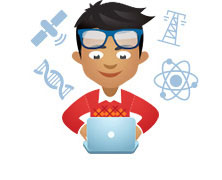 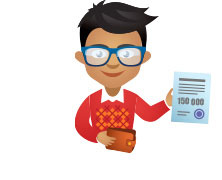 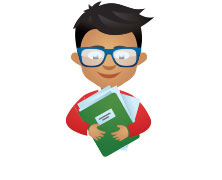 4Пройди конкурсный отбор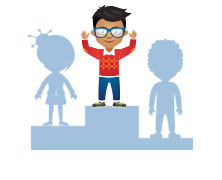      5Получи приглашение и оформи учебную визу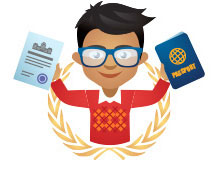 